SKRIPSI Identifikasi Keberadaan Mikroorganisme Pada Instrumen Bedah Setelah Dilakukan Sterilisasi Autoclove(Di RSUD Kanjuruhan Kepanjen Kabupaten Malang)Diajukan guna memperoleh gelar Sarjana Keperawatan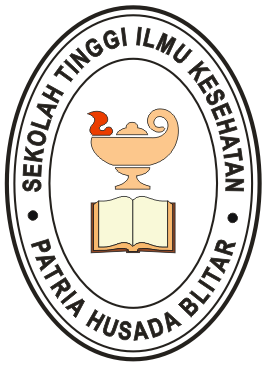 Achmad Samsudin NIM. 1612049PROGRAM STUDI PENDIDIKAN NERSSEKOLAH TINGGI ILMU KESEHATAN PATRIA HUSADA BLITAR2018PERNYATAANYang bertanda tangan dibawah ini :Nama 				: Achmad Samsudin  NIM 				: 1612049Program Studi 		: Pendidikan Ners  Menyatakan dengan sebenarnya, bahwa :Skripsi ini merupakan hasil karya sendiri dan bukan menjiplak atau plagiat dari karya ilmiah orang lain Hasil penelitian yang terdapat di dalamnya merupakan hasil pengumpulan data dari subyek penelitian yang sebenarmya tanpa manipulasi Apabila pernyataan diatas tidak benar saya sanggup mempertanggungjawabkan sesuai peraturan yang berlaku dan dicabut gelar atau sebutan yang saya peroleh selama menjalankan pendidikan di STIKes Patria Husada Blitar.  Blitar ,    Maret 2018  Yang Menyatakan Achmad Samsudin NIM. 1612049PERNYATAAN PERSETUJUAN PUBLIKASI TUGAS AKHIR UNTUK KEPENTINGAN AKADEMIS Sebagai Civitas Akademika STIKes Patria Husada Blitar, saya yang bertanda tangan di bawah ini : Nama 			: Achmad Samsudin  NIM 			: 1612049 Program Studi 	: Pendidikan Ners Jenis Karya 		: SKRIPSI Demi pengembangan ilmu pengetahuan, menyetujui untuk memberikan kepada STIKes Patria Husada Blitar Hak Bebas Royalti Noneksklusif (Non-Exclusive Royalty Free Right) atas karya ilmiah saya yang berjudul:  Identifikasi Keberadaan Mikroorganisme Pada Instrumen Bedah Setelah Dilakukan Sterilisasi Autoclove. Dengan Hak Bebas Royalti Noneksklusif ini STIKes Patria Husada Blitar berhak menyimpan, mengalih media/formatkan, mengelola dalam bentuk pengakalan data (database), merawat dan mempublikasikan tugas akhir saya selama tetap mencantumkan nama saya sebagai penulis/pencipta dan sebagai pemilik Hak Cipta. Demikian Pernyataan ini saya buta dengan sebenarnya. Dibuat di Blitar, Pada tanggal   Maret 2018 Yang menyatakan Wahida Nuraini NIM. 1612077LEMBAR PERSETUJUANJudul 	: Identifikasi Keberadaan Mikroorganisme Pada Instrumen Bedah setelah Dilakukan Sterilisasi Autoclove Ditulis oleh 		: Achmad Samsudin  NIM 		: 1612049Program Studi 		: Pendidikan Ners Perguruan Tinggi 		: Sekolah Tinggi Ilmu Kesehatan Patria Husada Blitar Dapat dilakukan sidang hasil penelitian pada tanggal 1 Maret 2018 	        Blitar,    Maret 2018 Pembimbing Utama 				    Pembimbing PendampingNs. Ning Arti Wulandari, M.Kep			Thatit Nurmawati ,S,Si, M.Kes NIK.  180906030			   	          NIK. 180906042LEMBAR PENGESAHAN Judul 	:Identifikasi Keberadaan Mikroorganisme Pada Instrumen Bedah setelah Dilakukan Sterilisasi AutocloveDitulis oleh 			: Achmad Samsudin  NIM 			: 1612049Program Studi 			: Pendidikan Ners Perguruan Tinggi 	: Sekolah Tinggi Ilmu Kesehatan Patria Husada          Blitar Telah diuji dalam sidang ujian yang dilaksanakan pada tanggal  1 Maret 2018Ketua Penguji 			:  Anita Rahmawati, M.Kep,Ns	Anggota Peguji 		: 1. Ning Arti Wulandari M.Ke,Ns 2. Thatit Nurmawati, S.Si, M.Kes 3. Imanda Nurul Stia M.Si Mengetahui, Ketua Program Studi Pendidikan Ners STIKes Patria Husada BlitarYeni Kartika Sari M.Kep, NsNIK. 180906024UCAPAN TERIMA KASIH Dengan mengucapkan puji syukur kehadirat Tuhan Yang Maha Esa, atas segala rahmat dan karunia-Nya, penulis menyelesaikan skripsi dengan judul “Identifikasi Keberadaan Mikroorganisme Pada Instrumen Bedah setelah dilakukan Sterilisasi Autoclove” Mulai perencanaan sampai dengan penyelesaian skripsi ini, penulis telah banyak mendapatkan bantuan-bantuan dari berbagai pihak, oleh karena itu dalam kesempatan ini penulis mengucapkan terima kasih kepada pihak-pihak sebagi berikut : Basar Purwono, Ketua Sekolah Tinggi Ilmu Kesehatan Patria Husada BlitarKa. Prodi Pendidikan Ners Yeni kartika Sari M.Kep, Ns yang telah banyak membantu kelancaran dalam penyusunan skripsi ini sehingga kami bisa lulus dengan tepat waktu  Ning Arti Wulandari M.Kep, Ns dan Thatit Nurmawati S.Si, M.Kes , yang telah memberikan bimbingan sehingga dapat menyelesaikan skripsi iniBapak/ibu dosen yang telah mengasuh serta memberikan bekal ilmu, selama penulis kuliah pada Sekolah Tinggi Ilmu Kesehatan (STIKes) Patria Husada Blitar Rekan-rekan penulis yang telah membantu dalam rangka pengelesaian skripsi  ini Orang tua yang telah memberikan dorongan dan do’a restunya baik moral maupun material selama penulis menuntut ilmu Para responden penelitian yang telah beperan aktif dalam penyelesaian skripsi ini Semoga Tuhan Yang Maha Esa senantiasa memberikan Rahmat dan Karunia-Nya kepada semua pihak yang telah memberikan segala bantuan tersebut diatas. Skripsi ini tentu saja masih jauh dari sempurna, sehingga penulis dengan senang hati menerima kritik dan saran demi perbaikan. Kepada peneliti lain mungkin masih bisa mengembangkan hasil penelitian ini pada ruang lingkup yang lebih luas dan analisi yang lebih tajam. Akhirnya semoga skripsi ini dapat bermanfaat bagi yang membacanya. Blitar ,    Maret 2018  Penulis Achmad samsudin NIM. 1612049ABSTRAK Infeksi luka operasi merupakan komplikasi perawatan di rumah sakit tersering kedua. Sumber eksogen infeksi luka operasi berasal dari tenaga kamar bedah, lingkungan kamar operasi, instrumen bedah yang kurang steril, maka dari itu perlu upaya pencegahan infeksi nosokomial dengan metode sterilisasi autoclove terutama instrumen bedah. Tujuan dari penelitian ini adalah untuk mengidentifikasi mikroorganisme instrumen setelah dilakukan sterilisasi autoclove di RSUD Kanjuruhan Kabupaten Malang. Jenis penelitian ini adalah deskriptif dengan pengujian dilakukan di laboratorium. Populasi dalam penelitian ini adalah instrumen bedah dalam bentuk packing linen yang terdiri dari pinset, gunting dan klem. Pengumpulan data dengan mengambil sampel (swab). Indentifikasi mikroorganisme menggunakan vitex. Hasil penelitian ini menunjukkan bahwa hasil pengamatan instrumen setelah di sterilisasi hari ke IV ditemukan bakteri Sphingomonas paucimobilis dengan prosentase jumlah mikrobanya pada gunting dan pinset sebesar 91% sedangkan pada klem sebesar 87%. Disarankan bagi RSUD Kanjuruhan agar memakai instrumen tidak lebih dari 3 hari setelah sterilisasi.Kata Kunci 	: Instrumen bedah, mikroorganisme, autoclove ABSTRACTWound infections surgery is a complication of treatment at the second most common hospital. Exogenous sources of surgical wound infections derived from surgery room personnel, operating room environment, less sterile surgical instruments, hence the need for prevention of nosocomial infection by autoclove sterilization method, especially surgical instruments. This research aims to identify the instrument microorganism after autoclove sterilization at RSUD Kanjuruhan Malang Regency. Research design:  research is descriptive with the testing done in the laboratory. The population in this study is a surgical instrument in the form of linen packing consisting of tweezers, scissors and clamps. Swab was used to collect the data.  Identify microorganisms using vitex. Result: it shows that results of observations after the instrument on sterilization day IV found Sphingomonas paucimobilis bacteria with percentage of the amount of microbanya on scissors and tweezers by 91% while the clamps by 87%. It is suggest to RSUD Kanjuruhan to wear the instrument no more than 3 days after sterilization. Keywords: Surgical instruments, microorganisms, autoclovesDAFTAR ISI Sampul Depan 	 	iPernyataan 		iiPernyataan persetujuan publikasi 		iiiLembar Persetujuan 		ivLembar Pengesahan 		vUcapan Terima Kasih 		viAbstrak 		viiAbstract 		viiiDaftar Isi 		ixDaftar Gambar 		xDaftar Tabel 		xiDaftar Lampiran 		xiiBAB 1 PENDAHULUAN 1.1 Latar belakang 		11.2 Rumusan masalah 	 	31.3 Tujuan 		31.4 Manfaat 		31.4.1 Manfaat Teoritis 		31.4.2 Manfaat Praktis 		3BAB 2 TINJAUAN PUSTAKA 2.1 Konsep instalasi kamar operasi2.2.1 Definisi Kamar operasi 		52.2.2 Lokasi instalasi kamar operasi  		62.2.3 Bagian-bagian kamar operasi 		72.2. Konsep Central Sterile Supply Department (CSSD)2.2.1 Definisi Central Sterile Supply Department (CSSD)		92.2.2 Tugas dan fungsi 		92.2.3 Tata Ruang 		102.2.4 Ruang dekontaminasi 		102.2.5 Ruang pengemasan alat 		112.2.6 Ruang pemrosesan linen 		112.2.7 Ruang sterilisasi 		112.2.8 Ruang penyimpanan barang steril 		112.3 Konsep instrumen 2.3.1 Definisi instrumen 		122.3.2 Penggolongan instrumen 		122.4 Konsep Sterilisasi 2.4.2 Definisi Sterilisasi 		122.4.2 Macam-macam sterilisasi 		132.4.3 Packaging 		152.5 Penilaian sterilisasi 		182.5.1 Indikator 		192.5.2 Kultur mikroorgamnisme 		192.5.3 Jenis Mikroorganisme 		202.6 Faktor lingkungan terhadap mikroorganisme 		222.6.1 Flora normal kulit 		232.6.2 Flora normal mulut		242.6.3 Flora normal traktus respiratorium		242.6.4 Proses penularan mikroorganisme 		262.6.5 Infeksi nosokomial 		272.7 Kerangka Konsep 		30BAB 3 METODOLOGI PENELITIAN 3.1 Desain penelitian 		313.2 Populasi dan sampel 		313.2.1 Populasi 		313.2.2 Sampel 		313.2.3 Tehnik Sampling 		313.4 Identifikasi variabel 		323.5 Definisi operasional 		323.6 Proses pengumpulan data 		333.6.1 Instrumen		333.6.2 Identifikasi 		333.6.3 Waktu dan tempat penelitian 		343.6.4 Prosedur peelitian 		34BAB 4 HASIL DAN PEMBAHASAN 4.1 Gambaran umum lokasi penelitian 		354.2 Hasil Penelitian 		364.2.1 Identifikasi mikroorganisme pada instrumen yang telah disteril di CSSD dan penyimpanan di ruang OK RSUD  Kanjuruhan Kepanjen 		364.3 Pembahasan 		394.3.1 Identifikasi keberadaan mikroorganisme pada instrumen bedah dengan packing linen setelah dilakukan sterilisasi autoclove 		39BAB 5 KESIMPULAN DAN SARAN 5.1 Kesimpulan 		435.2 Saran 		43Daftar pustaka 		44DAFTAR GAMBARGambar 2.1 Area kamar operasi 		7Gambar 2.2 Metoda pengemasan model envelope vold		18Gambar 2.3 Metoda pengemasan model parcel fold 		18Gambar 4.2 Penanaman hasil swab dimasukkan ke tabung berisi cairan Brain heat infussion (BHI)		37Perbanyakan ke media Blood agar plate (BAP) pada mikroorganisme hari ke VIII 		38 DAFTAR TABELTabel 2.1 Cara penularan mikroorganisme 		26Tabel 3.1 Definisi Operasional 		32Tabel 4.2.1 Identifikasi mikroorganisme pada instrumen yang telah disteril di CSSD dan penyimpanan di ruang OK RSUD  Kanjuruhan Kepanjen 		36DAFTAR LAMPIRANLampiran 1 SOP kultur (Laboratorium) 		46Lampiran 2 Langkah-langkah pengamatan mikroorganisme 		47Lampiran 3 Hasil laboratorium 		51 